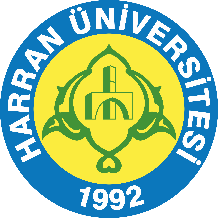 T.C.HARRAN ÜNİVERSİTESİ……..Birim Adı………..İÇİNDEKİLER ÖZET .............................................................................................................................................BİRİM HAKKINDA BİLGİLER .............................................................................................1. İletişim Bilgileri ....................................................................................................................... 2. Tarihsel Gelişimi......................................................................................................................3. Misyonu, Vizyonu, Değerleri ve Hedefleri............................................................................. ÖLÇÜTLER……………………………………………………………………………………A. Kalite Güvencesi Sistemi ........................................................................................................B. Eğitim ve Öğretim ..................................................................................................................C. Araştırma ve Geliştirme.........................................................................................................D. Toplumsal Katkı ....................................................................................................................DEĞERLENDİRME, SONUÇ VE ÖNERİLER ……………………………………………ÖZET (Bu bölümde, raporun amacı, kapsamı ve hazırlanma sürecine ilişkin kısa bilgilere yer verilmelidir) BİRİM HAKKINDA BİLGİLER1. İletişim Bilgileri2. Tarihsel Gelişimi3. Misyonu, Vizyonu, Değerleri ve HedefleriÖNEMLİ: Birimlerin BİDR Raporlarına kanıt eklemeleri için ilgili kanıtın birimin web sayfasında, üniversite web sayfasında ( Kalite bölümünde, üniversite, birim web anasayfası vb.) olması gerekmektedir.				            	ÖLÇÜTLER KALİTE GÜVENCE SİSTEMİ ( Birimin kalite güvence sistemindeki tüm alt ölçütlerde yapılan faaliyetlerin genel değerlendirmesi)                                          Alt ölçütler A.1)  Liderlik ve Kalite	(Kanıtlar çerçevesinde açıklama metni, sonrasında kanıt ifadesine link(köprü) bağla)		 A1.1) Yönetim modeli ve idari yapı				( Kanıt ekle, sonrasında kanıt ifadesine link(köprü) bağla ) 		 A 1.2) Liderlik			( Kanıt ekle, sonrasında kanıt ifadesine link(köprü) bağla )A 1.3) Birimin dönüşüm kapasitesi		( Kanıt ekle sonrasında kanıt ifadesine köprü kur)	  A 1.4) İç kalite güvencesi mekanizmaları		( Kanıt ekle, kanıt ifadesine bağlantı )		 A 1.5) Kamuoyunu bilgilendirme ve hesap verebilirlik			( Kanıt ekle, kanıt ifadesine bağlantı )A.2)  Misyon ve Stratejik Amaçlar			(Kanıtlar çerçevesinde açıklama metni, kanıt ifadesine bağlantı)		 A.2.1. Misyon, vizyon ve politikalar			( Kanıt ekle, kanıt ifadesine bağlantı )		 A.2.2. Stratejik amaç ve hedefler 			( Kanıt ekle, kanıt ifadesine bağlantı )		 A.2.3. Performans yönetimi     				( Kanıt ekle, kanıt ifadesine bağlantı )A.3)  Yönetim Sistemleri		(Kanıtlar çerçevesinde açıklama metni, kanıt ifadesine bağlantı)		 A.3.1. Bilgi yönetim sistemi			( Kanıt ekle, kanıt ifadesine bağlantı )		 A.3.2. İnsan kaynakları yönetimi			( Kanıt ekle, kanıt ifadesine bağlantı ) 		 A.3.3. Finansal yönetim			( Kanıt ekle, kanıt ifadesine bağlantı )		 A.3.4. Süreç yönetimi			( Kanıt ekle, kanıt ifadesine bağlantı )A.4 ) Paydaş Katılımı		(Kanıtlar çerçevesinde açıklama metni, kanıt ifadesine bağlantı)			 A.4.1. İç ve dış paydaş katılımı			( Kanıt ekle, kanıt ifadesine bağlantı )		 A.4.2. Öğrenci geri bildirimleri			( Kanıt ekle, kanıt ifadesine bağlantı )		 A.4.3. Mezun ilişkileri yönetimi			( Kanıt ekle, kanıt ifadesine bağlantı )	         A.5)  İnsan Kaynakları Verileri 			( Kanıt Faaliyet Raporu ile ortak veri, kanıt ifadesine bağlantı ) 			Tablo: 1: İnsan Kaynakları Veri Tablosu*EĞİTİM VE ÖĞRETİM( Birimin Eğitim- Öğretim faaliyetlerindeki çalışmalara ne tür katkı verildiğinin genel değerlendirmesi yapılarak kurumun eğitim öğretim politiksı ve diğer kanıtlar eklenmelidir. kanıt ifadelerine bağlantı)ARAŞTIRMA VE GELİŞTİRME( Birimin Araştırma Geliştirme faaliyetlerindeki çalışmalara ne tür katkı verildiğinin genel değerlendirmesi yapılarak kurumun Arge politikası ve diğer kanıtlar eklenmelidir. kanıt ifadelerine bağlantı)TOPLUMSAL KATKI( Birimin Araştırma Geliştirme faaliyetlerindeki çalışmalara ne tür katkı verildiğinin genel değerlendirmesi yapılarak kurumun Arge politikası ve diğer kanıtlar eklenmelidir. kanıt ifadelerine bağlantı)					DEĞERLENDİRME, SONUÇ VE ÖNERİLER (Kalite Güvence Sistemi başlığı altında genel bir değerlendirme yapılarak sonuç ve öneriler yapılmalı) Not: * ile işaretli kanıtlar Faaliyet Raporu ile ortak verilerdir. 